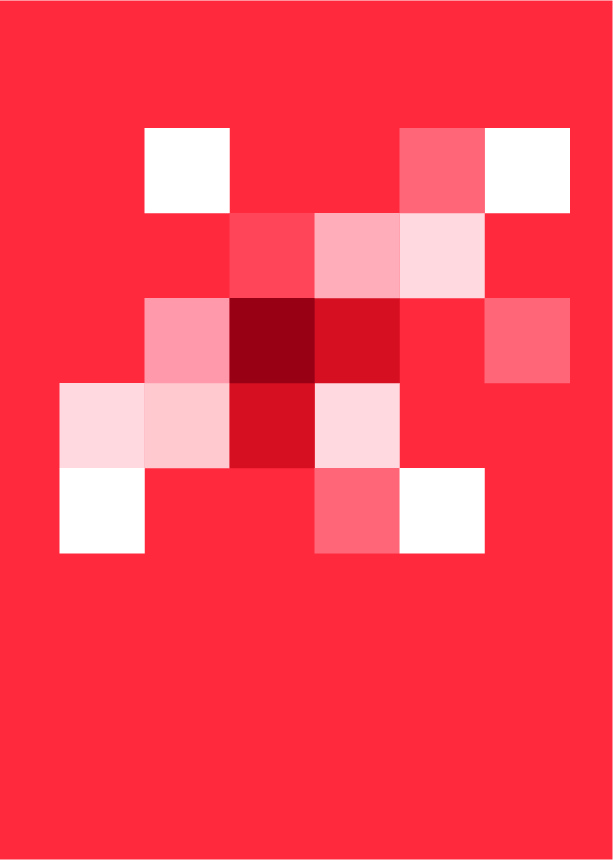 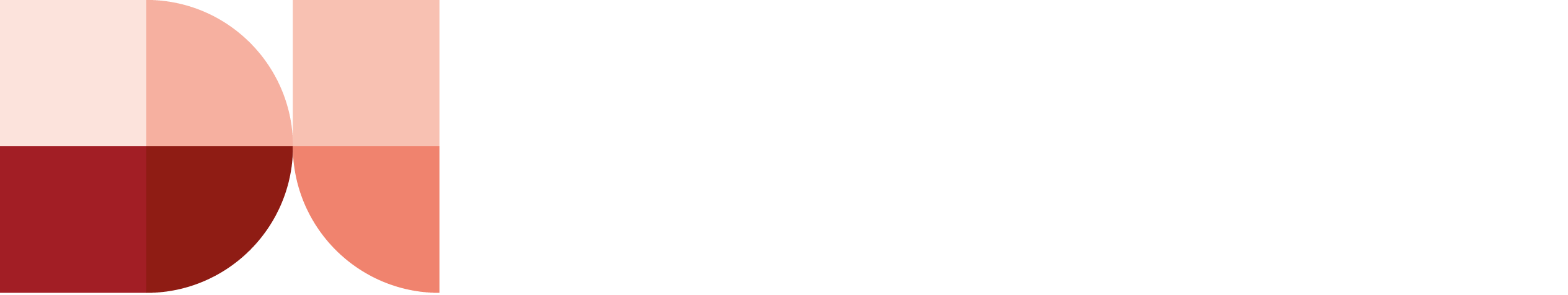 About Development InitiativesDevelopment Initiatives applies the power of data and evidence to build sustainable     solutions.Our mission is to work closely with partners to ensure data-driven evidence and analysis are used effectively in policy and practice to end poverty, reduce inequality and increase resilience.While data alone cannot bring about a better world, it is vital to achieving it. Data has the power to unlock insight, shine a light on progress and empower people to increase accountability.We focus on three core areas to maximise our impact and achieve our mission:Strengthen data ecosystems and improve data quality by helping others to collect, share and manage data and use data responsibility and effectivelyIncrease use of high-quality, actionable and data-driven analysis that can be used in policy and practiceCreate a culture of data use by growing people’s skills, expertise and confidence in data.And we support partners to:Better respond to people’s needs through improved quality and use of data and evidence in policymakingImprove the quantity, quality and coherence of public finance and private investmentChallenge systemic and structural barriers to equity and support the reform of existing systems.We work at global, national and local levels, through a global hub connected to  a growing network of regional hubs and partners. In the last five years alone our work has covered 78 countries and we currently have staff based in Kenya,         Uganda, the US and the UK.Head of Finance Role content and purposeReporting to the Chief Operating Officer, the role is accountable for all financial management and senior accounting operations in accordance with GAAP. This includes oversight of the production of monthly financial reports; leadership of the Finance Team; maintenance of the finance system, financial controls and budgets, and management of audits to help the organisation to deliver its strategic objectives. The postholder will have a strong understanding of financial management for both limited companies and not-for-profit organisations working together and apart, to ensure Development Initiatives is financially sustainable and able to achieve its mission impact.The postholder will provide financial business partnering support to colleagues at all levels and will be a trusted adviser with the ability to aid non-finance staff with financial decision-making. In addition, the role requires a high level of experience in leading a team, nurturing talent and equipping staff to grow and develop to encourage delegation and empowerment.Contractual detailsStart date:	As soon as possible  Length:	Full-time, permanent  Location: 	This role is based in DI’s Bristol office, located at First Floor Centre, The Quorum, Bond Street South, Bristol, BS1 3AE, UK. However, we offer a blended approach to work and home to allow our employees to work according to their preferences.Level:	Career level 4Salary: 	£48,000−£53,000 per annum, depending on experienceHours:  	35 hours a weekProbation: 	3 monthsLeave:	25 days pro rata, plus all bank/public holidaysDuties and responsibilitiesTechnical dutiesEnsure financial dashboards provide insightful financial management information with regards to revenue, spending trends, time and KPI analyses. Deliver periodic financial outputs such as weekly labour utilisation reports, monthly management accounts (including cashflow forecasting), monthly department reports and quarterly forecasts. Lead on and work closely with the Head of Projects and Programmes on annual organisational budgets and quarterly reforecasting. Support the Head of Development in responding to organisational financial risks and opportunities. Work with the Projects and Programme team to support financial proposals. Provide leadership on financial fluency, liaising regularly with senior colleagues to provide financial commentary on key reports and work collaboratively across teams, providing high-quality financial input. Ensure that financial systems are robust and that adequate controls are in place to provide assurance that funds are applied appropriately and provide value for money, that duties are adequately segregated and that there are suitable arrangements in place for detecting and reporting fraud. Develop and maintain appropriate finance policies and procedures and ensure that these are communicated and understood by staff and line managers. Identify and monitor risks and issues, create solutions and escalate appropriate risks to the Chief Operating Officer.  Manage strong working relationships with external parties, including auditors, banks, software suppliers, foreign exchange brokers and other suppliers and advisors, negotiating contracts and leading on any tender processes. Strategic scopeSupport the development and implementation of the finance strategy in line with organisational goals. Attend Board sub-committee meetings and Board meetings. Present financial reports at monthly Executive Team meetings. Develop annual objectives and progress indicators for the finance department, monitor these and report on them for quarterly board reports. Management dutiesManage a global team of staff, setting objectives and carrying out regular one-to-one meetings to ensure direct reports are delivering to a high standard, providing coaching and mentoring support as appropriate. Undertake recruitment of the global team as and when required. Contribute to department head meetings and collaborate with other department heads on finance-related matters. Manage the finance department budget, including quarterly reforecasting. Be aware of and take responsibility for any health, safety and security obligations for both yourself and your team members. General responsibilitiesUphold all aspects of company policies and procedures and legal requirements in relation to personal conduct. Prepare for and engage in one-to-one meetings and performance management appraisals. Maintain professional development and personal development plans. Be willing and committed to taking on new work as and when required and be proactive. Ensure department input into the CRM and maintain for own area of work. Person specificationExperienceEssentialRelevant post-qualification experience of managing financial control systems, financial planning, and treasury and budget managementExperience of managing external auditors and tenderSubstantial experience in accounting and financial reporting at senior level, including board reportingUp-to-date knowledge of professional accounting requirements, with knowledge of FRS102Solid knowledge of VAT. DesirableFive years of post-qualification experienceMulti-currency experience Experience using Dimensions financial accounting softwareExperience using FocalPoint project management softwareExperience working for not-for-profits and SMEsExperience of working in international development. Skills and abilitiesEssentialExcellent analytical and business planning skillsUnderstanding of project management processesAbility to work under pressure yet deliver on time, with attention to detail and accuracyAbility to build and maintain effective working relationships with individualsAbility to use initiative and solve problemsProven ability in interpreting financial information to provide relevant information to stakeholders, with insight into trendsAbility to explain financial concepts and technical subjects to people with less financial experience to engage and obtain buy-inAdvanced Microsoft Excel skills. DesirableAbility to write policies and procedures in clear, user-friendly language. Personal attributesEssentialStrong team player with excellent leadership skills who can effectively direct, motivate and develop a team. Strong empathy with our mission and values. Education and qualificationsEssentialFully qualified with a recognised professional accounting qualification (CIMA, CIPFA, ACCA). DesirableDegree in social science, economics or a relevant field a bonus (if in addition to a professional qualification as listed above).Application detailsYour CV (no more than two pages) and covering letter, which should detail your skills and evidence of experience and how it relates to the job description, should be uploaded onto our online application portal. Your letter should also include your salary expectations, notice period/available start date and where you saw the job advert.Early applications are highly encouraged; we will be reviewing submissions as they arrive, and interviews will be held periodically. As we are recruiting on a rolling basis, we reserve the right to end recruitment without notice.OtherWe welcome applications from all sections of the community. We have a duty to prevent illegal working by checking potential employees’ documents, before employing them, to ensure they have the right to work in the country in which this post is based.Development Initiatives is an equal opportunities employer, and in line with our policies, we aim to ensure that no job applicant receives less favourable treatment on the grounds of race, colour, nationality, religion, ethnic or national origin, age, gender, marital status, sexual orientation or disability. We find it helpful for all applicants to complete our Diversity Monitoring Form, found on our website at: http://devinit.org/working-with-us/vacancies/ Working togetherPeople are our greatest asset. You often hear it said, and at DI it really is true. We acknowledge that we work in an environment where the pace is often fast, and we need our people to be able to respond swiftly and creatively to new situations and demands. The better our employees are, the more effective we will be, and for this reason, we work hard to create an environment that meets everyone’s needs. In line with our values (people-centred, purpose-driven and transparent), we aim for a culture of honesty and openness. We want to attract and retain talented people who share our vision. We also like to offer individuals the space to use their talents in an innovative working environment with colleagues who are passionate about our vision.  We also offer: UK Informal work environment (e.g. casual dress) Free access to the onsite gym in the Bristol office Pension scheme with 5% employer contribution Flexible working arrangements (e.g. homeworking, flexitime) Healthcare scheme with employee assistance programme  Paid study leave and financial support  Paid professional membership fees Buy/sell holiday scheme Cycle to work scheme  Childcare vouchers Enhanced holiday entitlement, increasing with service, plus all bank and public holidays and discretionary paid time off at Christmas Up to five days’ paid volunteering leave (addressing poverty/helping vulnerable people). 